Система  повышения  квалификации  работников  образования –  одна  из систем  непрерывного  образования  педагога. Данная  система  рассматривается  как  процесс непрерывного развития личности, то есть «процесс, протекающий на протяжении всей жизни человека  и  направленный  на  наиболее  полное раскрытие  его  способностей  в  интеллектуальном,  моральном,  духовном  отношениях.За последние несколько месяцев педагоги КГУ «Школа-интернат «Ак ниет» управления образования Восточно-Казахстанской области принимали участие в курсах повышения квалификации в филиале АО «НЦПК «Өрлеу» института профессионального развития по ВКО по организации воспитательной работы, коррекционной работы и в области инклюзивного обучения.  В результате обучения наши педагоги изучали учебные программы, направленные на углубление содержания дисциплины, осваивали современные методы и приемы в сочетании с теорией и практикой. Педагоги  школы не только обучаются на курсах повышения квалификации, но также являются лекторами курсов: директор Кривицкая С.К., заместитель директора по учебной работе Жалаушинова Л.М., тифлопедагог Енсебаева С.КПрофессиональная подготовка педагога в процессе повышения квалификации – это не только чередование профессиональной деятельности в школе и учебной деятельности в институте профессионального развития, ведущее к решению педагогических задач, к достижению более высокой ступени профессионального мастерства, но и расширение спектра  умений, навыков, к освоению  прогрессивного опыта, к постоянному самообразованию.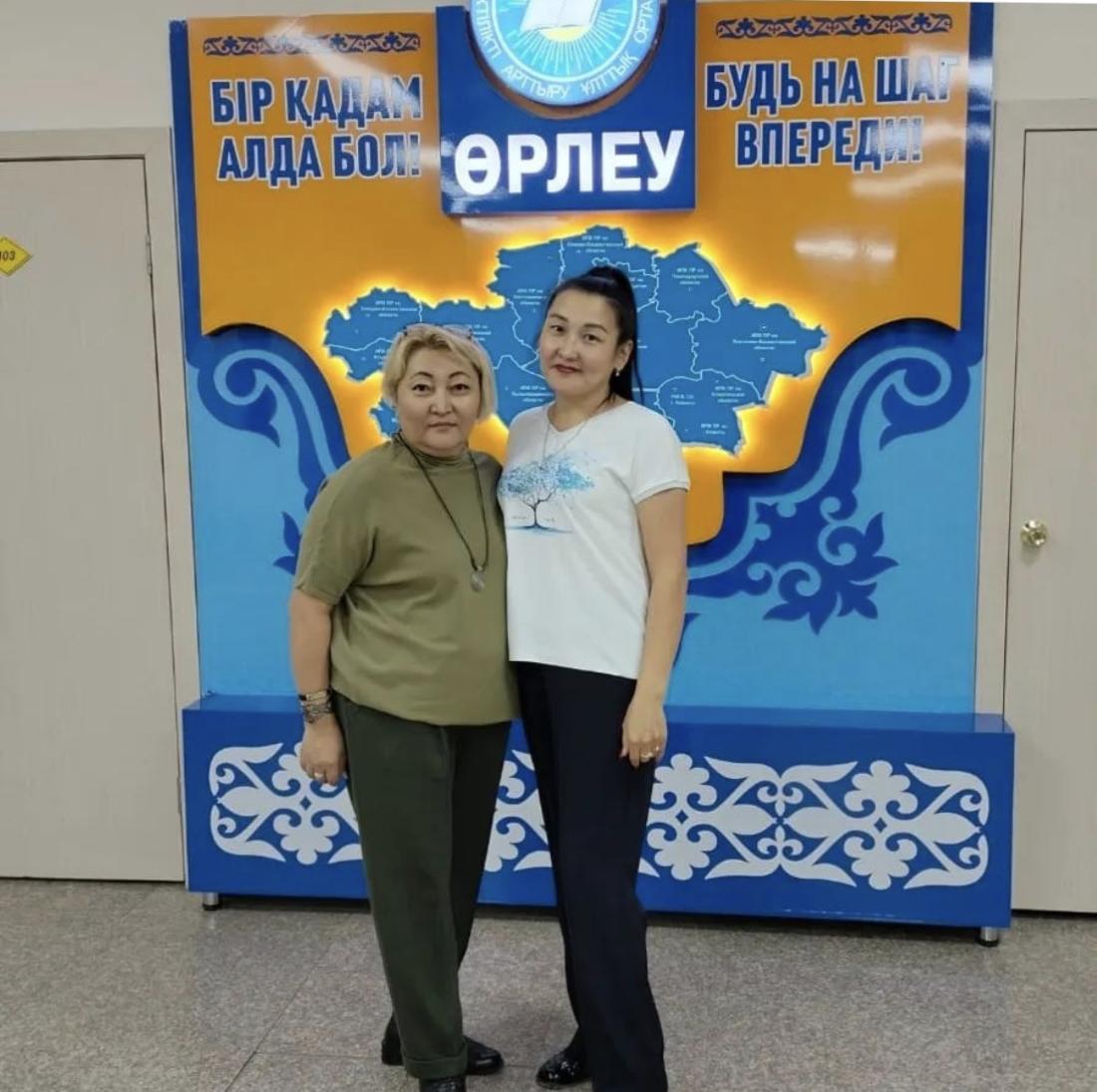 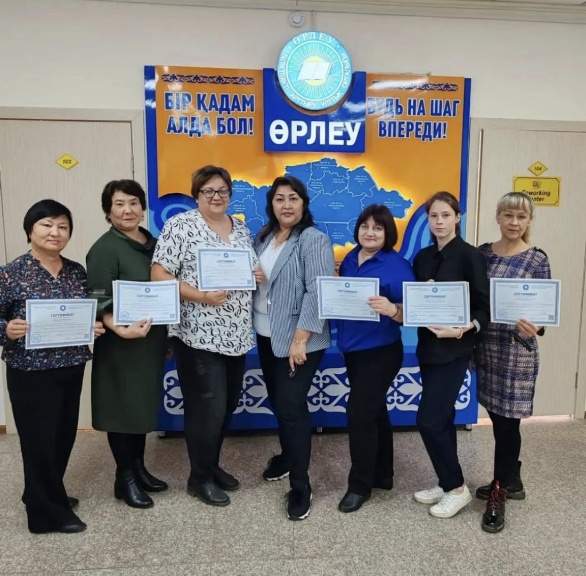 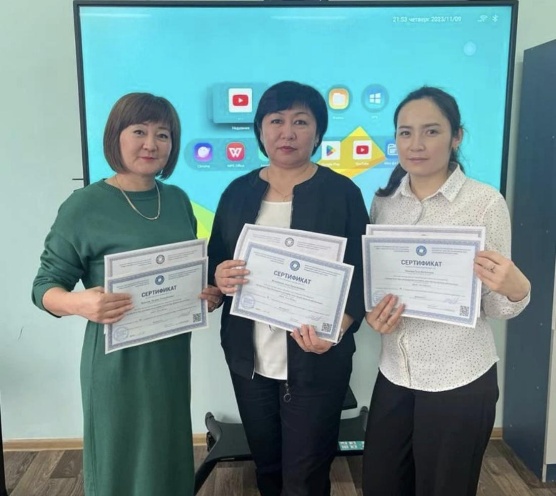 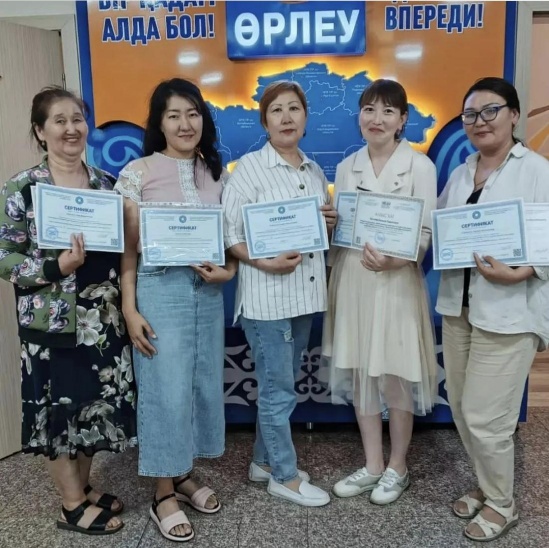 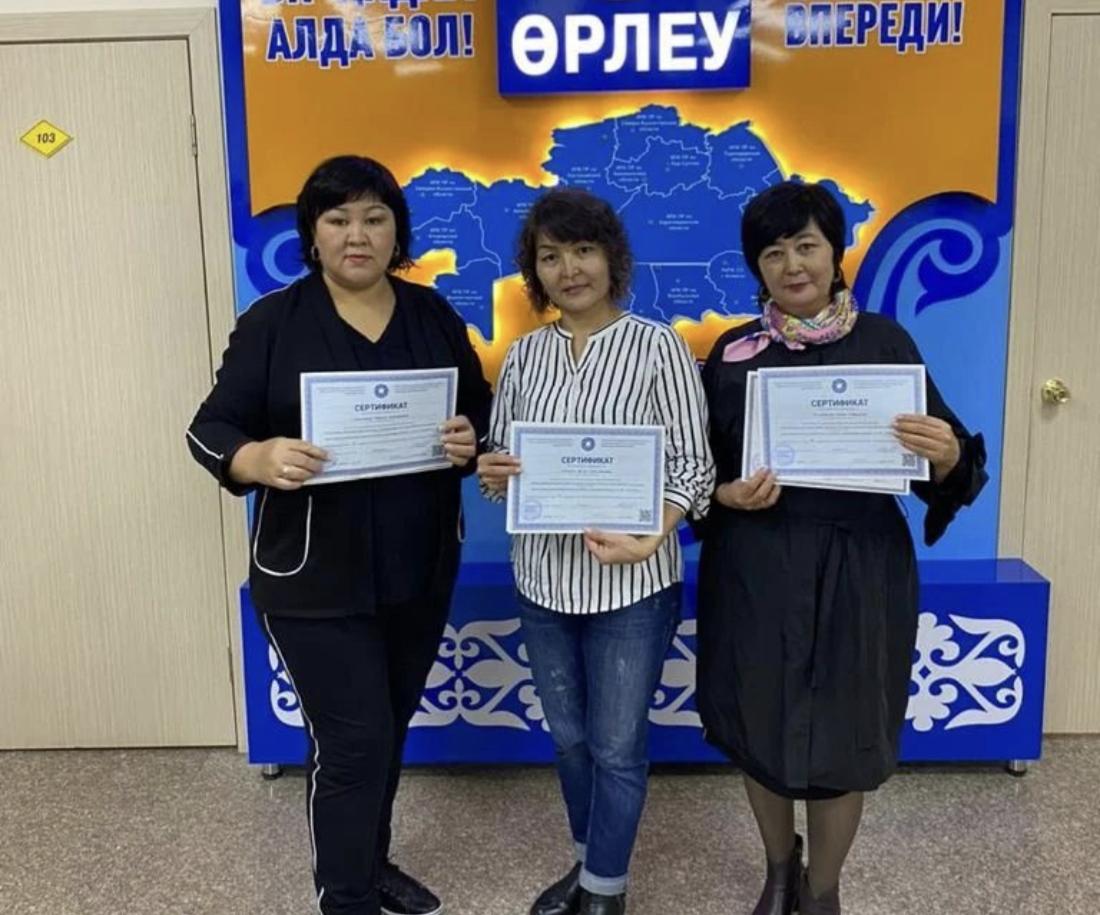 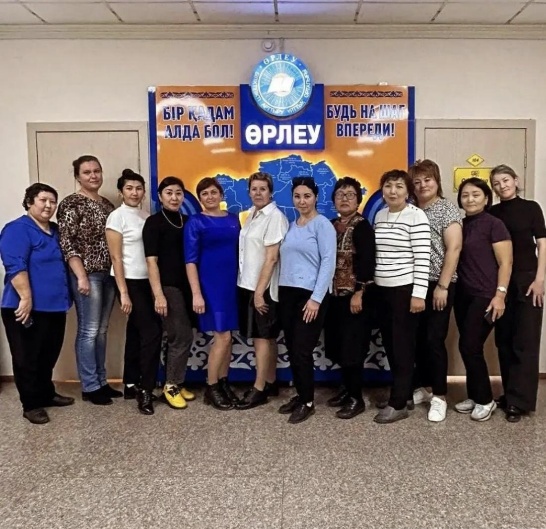 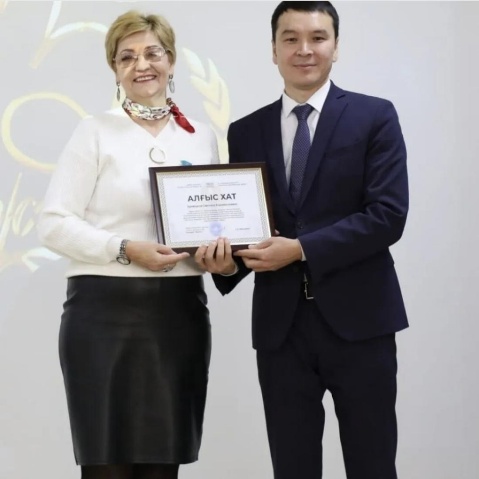 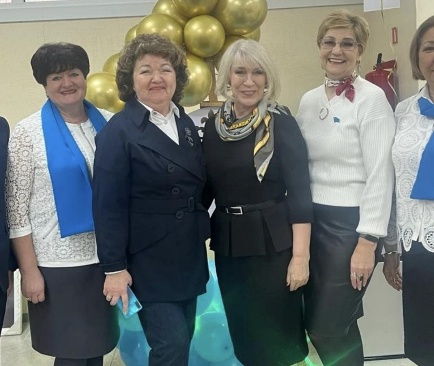 